           Todos los plazos son de cumplimiento obligatorio, de acuerdo con lo establecido en el artículo 47 de las NB-SABS. BANCO CENTRAL DE BOLIVIA________________________________________________________________________________________________APOYO NACIONAL A LA PRODUCCIÓN Y EMPLEOCÓDIGO BCB:  ANPE - P Nº 018/2017-1C1.    CONVOCATORIA1.    CONVOCATORIA1.    CONVOCATORIA1.    CONVOCATORIA1.    CONVOCATORIA1.    CONVOCATORIA1.    CONVOCATORIA1.    CONVOCATORIA1.    CONVOCATORIA1.    CONVOCATORIA1.    CONVOCATORIA1.    CONVOCATORIA1.    CONVOCATORIA1.    CONVOCATORIA1.    CONVOCATORIA1.    CONVOCATORIA1.    CONVOCATORIA1.    CONVOCATORIA1.    CONVOCATORIA1.    CONVOCATORIA1.    CONVOCATORIA1.    CONVOCATORIA1.    CONVOCATORIA1.    CONVOCATORIA1.    CONVOCATORIA1.    CONVOCATORIA1.    CONVOCATORIA1.    CONVOCATORIA1.    CONVOCATORIA1.    CONVOCATORIA1.    CONVOCATORIA1.    CONVOCATORIA1.    CONVOCATORIA1.    CONVOCATORIA1.    CONVOCATORIA1.    CONVOCATORIA1.    CONVOCATORIA1.    CONVOCATORIA1.    CONVOCATORIASe convoca a la presentación de propuestas para el siguiente proceso:Se convoca a la presentación de propuestas para el siguiente proceso:Se convoca a la presentación de propuestas para el siguiente proceso:Se convoca a la presentación de propuestas para el siguiente proceso:Se convoca a la presentación de propuestas para el siguiente proceso:Se convoca a la presentación de propuestas para el siguiente proceso:Se convoca a la presentación de propuestas para el siguiente proceso:Se convoca a la presentación de propuestas para el siguiente proceso:Se convoca a la presentación de propuestas para el siguiente proceso:Se convoca a la presentación de propuestas para el siguiente proceso:Se convoca a la presentación de propuestas para el siguiente proceso:Se convoca a la presentación de propuestas para el siguiente proceso:Se convoca a la presentación de propuestas para el siguiente proceso:Se convoca a la presentación de propuestas para el siguiente proceso:Se convoca a la presentación de propuestas para el siguiente proceso:Se convoca a la presentación de propuestas para el siguiente proceso:Se convoca a la presentación de propuestas para el siguiente proceso:Se convoca a la presentación de propuestas para el siguiente proceso:Se convoca a la presentación de propuestas para el siguiente proceso:Se convoca a la presentación de propuestas para el siguiente proceso:Se convoca a la presentación de propuestas para el siguiente proceso:Se convoca a la presentación de propuestas para el siguiente proceso:Se convoca a la presentación de propuestas para el siguiente proceso:Se convoca a la presentación de propuestas para el siguiente proceso:Se convoca a la presentación de propuestas para el siguiente proceso:Se convoca a la presentación de propuestas para el siguiente proceso:Se convoca a la presentación de propuestas para el siguiente proceso:Se convoca a la presentación de propuestas para el siguiente proceso:Se convoca a la presentación de propuestas para el siguiente proceso:Se convoca a la presentación de propuestas para el siguiente proceso:Se convoca a la presentación de propuestas para el siguiente proceso:Se convoca a la presentación de propuestas para el siguiente proceso:Se convoca a la presentación de propuestas para el siguiente proceso:Se convoca a la presentación de propuestas para el siguiente proceso:Se convoca a la presentación de propuestas para el siguiente proceso:Se convoca a la presentación de propuestas para el siguiente proceso:Se convoca a la presentación de propuestas para el siguiente proceso:Se convoca a la presentación de propuestas para el siguiente proceso:Se convoca a la presentación de propuestas para el siguiente proceso:Entidad ConvocanteEntidad Convocante::Banco Central de BoliviaBanco Central de BoliviaBanco Central de BoliviaBanco Central de BoliviaBanco Central de BoliviaBanco Central de BoliviaBanco Central de BoliviaBanco Central de BoliviaBanco Central de BoliviaBanco Central de BoliviaBanco Central de BoliviaBanco Central de BoliviaBanco Central de BoliviaBanco Central de BoliviaBanco Central de BoliviaBanco Central de BoliviaBanco Central de BoliviaBanco Central de BoliviaBanco Central de BoliviaBanco Central de BoliviaBanco Central de BoliviaBanco Central de BoliviaBanco Central de BoliviaBanco Central de BoliviaBanco Central de BoliviaBanco Central de BoliviaBanco Central de BoliviaBanco Central de BoliviaBanco Central de BoliviaBanco Central de BoliviaBanco Central de BoliviaBanco Central de BoliviaBanco Central de BoliviaBanco Central de BoliviaModalidad de ContrataciónModalidad de Contratación::Apoyo Nacional a la Producción y EmpleoApoyo Nacional a la Producción y EmpleoApoyo Nacional a la Producción y EmpleoApoyo Nacional a la Producción y EmpleoApoyo Nacional a la Producción y EmpleoApoyo Nacional a la Producción y EmpleoApoyo Nacional a la Producción y EmpleoApoyo Nacional a la Producción y EmpleoApoyo Nacional a la Producción y EmpleoApoyo Nacional a la Producción y EmpleoApoyo Nacional a la Producción y EmpleoApoyo Nacional a la Producción y EmpleoApoyo Nacional a la Producción y EmpleoApoyo Nacional a la Producción y EmpleoApoyo Nacional a la Producción y EmpleoApoyo Nacional a la Producción y EmpleoApoyo Nacional a la Producción y EmpleoApoyo Nacional a la Producción y EmpleoApoyo Nacional a la Producción y EmpleoApoyo Nacional a la Producción y EmpleoApoyo Nacional a la Producción y EmpleoApoyo Nacional a la Producción y EmpleoApoyo Nacional a la Producción y EmpleoApoyo Nacional a la Producción y EmpleoApoyo Nacional a la Producción y EmpleoApoyo Nacional a la Producción y EmpleoApoyo Nacional a la Producción y EmpleoApoyo Nacional a la Producción y EmpleoApoyo Nacional a la Producción y EmpleoApoyo Nacional a la Producción y EmpleoApoyo Nacional a la Producción y EmpleoApoyo Nacional a la Producción y EmpleoApoyo Nacional a la Producción y EmpleoApoyo Nacional a la Producción y EmpleoCUCECUCE::Código interno que la entidad utiliza para Identificar al procesoCódigo interno que la entidad utiliza para Identificar al proceso::ANPE - P N° 018/2017-1CANPE - P N° 018/2017-1CANPE - P N° 018/2017-1CANPE - P N° 018/2017-1CANPE - P N° 018/2017-1CANPE - P N° 018/2017-1CANPE - P N° 018/2017-1CANPE - P N° 018/2017-1CANPE - P N° 018/2017-1CANPE - P N° 018/2017-1CANPE - P N° 018/2017-1CANPE - P N° 018/2017-1CANPE - P N° 018/2017-1CANPE - P N° 018/2017-1CANPE - P N° 018/2017-1CANPE - P N° 018/2017-1CANPE - P N° 018/2017-1CANPE - P N° 018/2017-1CANPE - P N° 018/2017-1CANPE - P N° 018/2017-1CANPE - P N° 018/2017-1CANPE - P N° 018/2017-1CANPE - P N° 018/2017-1CANPE - P N° 018/2017-1CANPE - P N° 018/2017-1CANPE - P N° 018/2017-1CANPE - P N° 018/2017-1CANPE - P N° 018/2017-1CANPE - P N° 018/2017-1CANPE - P N° 018/2017-1CANPE - P N° 018/2017-1CANPE - P N° 018/2017-1CANPE - P N° 018/2017-1CANPE - P N° 018/2017-1CObjeto de la contrataciónObjeto de la contratación::ACTUALIZACIÓN DE LICENCIAS DE SOFTWARE PARA BASES DE DATOS INFORMIXACTUALIZACIÓN DE LICENCIAS DE SOFTWARE PARA BASES DE DATOS INFORMIXACTUALIZACIÓN DE LICENCIAS DE SOFTWARE PARA BASES DE DATOS INFORMIXACTUALIZACIÓN DE LICENCIAS DE SOFTWARE PARA BASES DE DATOS INFORMIXACTUALIZACIÓN DE LICENCIAS DE SOFTWARE PARA BASES DE DATOS INFORMIXACTUALIZACIÓN DE LICENCIAS DE SOFTWARE PARA BASES DE DATOS INFORMIXACTUALIZACIÓN DE LICENCIAS DE SOFTWARE PARA BASES DE DATOS INFORMIXACTUALIZACIÓN DE LICENCIAS DE SOFTWARE PARA BASES DE DATOS INFORMIXACTUALIZACIÓN DE LICENCIAS DE SOFTWARE PARA BASES DE DATOS INFORMIXACTUALIZACIÓN DE LICENCIAS DE SOFTWARE PARA BASES DE DATOS INFORMIXACTUALIZACIÓN DE LICENCIAS DE SOFTWARE PARA BASES DE DATOS INFORMIXACTUALIZACIÓN DE LICENCIAS DE SOFTWARE PARA BASES DE DATOS INFORMIXACTUALIZACIÓN DE LICENCIAS DE SOFTWARE PARA BASES DE DATOS INFORMIXACTUALIZACIÓN DE LICENCIAS DE SOFTWARE PARA BASES DE DATOS INFORMIXACTUALIZACIÓN DE LICENCIAS DE SOFTWARE PARA BASES DE DATOS INFORMIXACTUALIZACIÓN DE LICENCIAS DE SOFTWARE PARA BASES DE DATOS INFORMIXACTUALIZACIÓN DE LICENCIAS DE SOFTWARE PARA BASES DE DATOS INFORMIXACTUALIZACIÓN DE LICENCIAS DE SOFTWARE PARA BASES DE DATOS INFORMIXACTUALIZACIÓN DE LICENCIAS DE SOFTWARE PARA BASES DE DATOS INFORMIXACTUALIZACIÓN DE LICENCIAS DE SOFTWARE PARA BASES DE DATOS INFORMIXACTUALIZACIÓN DE LICENCIAS DE SOFTWARE PARA BASES DE DATOS INFORMIXACTUALIZACIÓN DE LICENCIAS DE SOFTWARE PARA BASES DE DATOS INFORMIXACTUALIZACIÓN DE LICENCIAS DE SOFTWARE PARA BASES DE DATOS INFORMIXACTUALIZACIÓN DE LICENCIAS DE SOFTWARE PARA BASES DE DATOS INFORMIXACTUALIZACIÓN DE LICENCIAS DE SOFTWARE PARA BASES DE DATOS INFORMIXACTUALIZACIÓN DE LICENCIAS DE SOFTWARE PARA BASES DE DATOS INFORMIXACTUALIZACIÓN DE LICENCIAS DE SOFTWARE PARA BASES DE DATOS INFORMIXACTUALIZACIÓN DE LICENCIAS DE SOFTWARE PARA BASES DE DATOS INFORMIXACTUALIZACIÓN DE LICENCIAS DE SOFTWARE PARA BASES DE DATOS INFORMIXACTUALIZACIÓN DE LICENCIAS DE SOFTWARE PARA BASES DE DATOS INFORMIXACTUALIZACIÓN DE LICENCIAS DE SOFTWARE PARA BASES DE DATOS INFORMIXACTUALIZACIÓN DE LICENCIAS DE SOFTWARE PARA BASES DE DATOS INFORMIXACTUALIZACIÓN DE LICENCIAS DE SOFTWARE PARA BASES DE DATOS INFORMIXACTUALIZACIÓN DE LICENCIAS DE SOFTWARE PARA BASES DE DATOS INFORMIXMétodo de Selección y AdjudicaciónMétodo de Selección y Adjudicación::XXXXa) Precio Evaluado Más Bajoa) Precio Evaluado Más Bajoa) Precio Evaluado Más Bajoa) Precio Evaluado Más Bajoa) Precio Evaluado Más Bajoa) Precio Evaluado Más Bajoa) Precio Evaluado Más Bajoa) Precio Evaluado Más Bajoa) Precio Evaluado Más Bajoa) Precio Evaluado Más Bajoa) Precio Evaluado Más Bajob) Calidad, Propuesta Técnica y Costob) Calidad, Propuesta Técnica y Costob) Calidad, Propuesta Técnica y Costob) Calidad, Propuesta Técnica y Costob) Calidad, Propuesta Técnica y Costob) Calidad, Propuesta Técnica y Costob) Calidad, Propuesta Técnica y Costob) Calidad, Propuesta Técnica y Costob) Calidad, Propuesta Técnica y Costob) Calidad, Propuesta Técnica y Costob) Calidad, Propuesta Técnica y Costob) Calidad, Propuesta Técnica y Costob) Calidad, Propuesta Técnica y Costob) Calidad, Propuesta Técnica y CostoForma de AdjudicaciónForma de Adjudicación::Por el TotalPor el TotalPor el TotalPor el TotalPor el TotalPor el TotalPor el TotalPor el TotalPor el TotalPor el TotalPor el TotalPor el TotalPor el TotalPor el TotalPor el TotalPor el TotalPor el TotalPor el TotalPor el TotalPor el TotalPor el TotalPor el TotalPor el TotalPor el TotalPor el TotalPor el TotalPor el TotalPor el TotalPor el TotalPor el TotalPor el TotalPor el TotalPor el TotalPor el TotalPrecio ReferencialPrecio Referencial::Bs614.506,20 (Seiscientos Catorce Mil Quinientos Seis 20/100 Bolivianos)Bs614.506,20 (Seiscientos Catorce Mil Quinientos Seis 20/100 Bolivianos)Bs614.506,20 (Seiscientos Catorce Mil Quinientos Seis 20/100 Bolivianos)Bs614.506,20 (Seiscientos Catorce Mil Quinientos Seis 20/100 Bolivianos)Bs614.506,20 (Seiscientos Catorce Mil Quinientos Seis 20/100 Bolivianos)Bs614.506,20 (Seiscientos Catorce Mil Quinientos Seis 20/100 Bolivianos)Bs614.506,20 (Seiscientos Catorce Mil Quinientos Seis 20/100 Bolivianos)Bs614.506,20 (Seiscientos Catorce Mil Quinientos Seis 20/100 Bolivianos)Bs614.506,20 (Seiscientos Catorce Mil Quinientos Seis 20/100 Bolivianos)Bs614.506,20 (Seiscientos Catorce Mil Quinientos Seis 20/100 Bolivianos)Bs614.506,20 (Seiscientos Catorce Mil Quinientos Seis 20/100 Bolivianos)Bs614.506,20 (Seiscientos Catorce Mil Quinientos Seis 20/100 Bolivianos)Bs614.506,20 (Seiscientos Catorce Mil Quinientos Seis 20/100 Bolivianos)Bs614.506,20 (Seiscientos Catorce Mil Quinientos Seis 20/100 Bolivianos)Bs614.506,20 (Seiscientos Catorce Mil Quinientos Seis 20/100 Bolivianos)Bs614.506,20 (Seiscientos Catorce Mil Quinientos Seis 20/100 Bolivianos)Bs614.506,20 (Seiscientos Catorce Mil Quinientos Seis 20/100 Bolivianos)Bs614.506,20 (Seiscientos Catorce Mil Quinientos Seis 20/100 Bolivianos)Bs614.506,20 (Seiscientos Catorce Mil Quinientos Seis 20/100 Bolivianos)Bs614.506,20 (Seiscientos Catorce Mil Quinientos Seis 20/100 Bolivianos)Bs614.506,20 (Seiscientos Catorce Mil Quinientos Seis 20/100 Bolivianos)Bs614.506,20 (Seiscientos Catorce Mil Quinientos Seis 20/100 Bolivianos)Bs614.506,20 (Seiscientos Catorce Mil Quinientos Seis 20/100 Bolivianos)Bs614.506,20 (Seiscientos Catorce Mil Quinientos Seis 20/100 Bolivianos)Bs614.506,20 (Seiscientos Catorce Mil Quinientos Seis 20/100 Bolivianos)Bs614.506,20 (Seiscientos Catorce Mil Quinientos Seis 20/100 Bolivianos)Bs614.506,20 (Seiscientos Catorce Mil Quinientos Seis 20/100 Bolivianos)Bs614.506,20 (Seiscientos Catorce Mil Quinientos Seis 20/100 Bolivianos)Bs614.506,20 (Seiscientos Catorce Mil Quinientos Seis 20/100 Bolivianos)Bs614.506,20 (Seiscientos Catorce Mil Quinientos Seis 20/100 Bolivianos)Bs614.506,20 (Seiscientos Catorce Mil Quinientos Seis 20/100 Bolivianos)Bs614.506,20 (Seiscientos Catorce Mil Quinientos Seis 20/100 Bolivianos)Bs614.506,20 (Seiscientos Catorce Mil Quinientos Seis 20/100 Bolivianos)Bs614.506,20 (Seiscientos Catorce Mil Quinientos Seis 20/100 Bolivianos)La contratación se formalizará medianteLa contratación se formalizará mediante::ContratoContratoContratoContratoContratoContratoContratoContratoContratoContratoContratoContratoContratoContratoContratoContratoContratoContratoContratoContratoContratoContratoContratoContratoContratoContratoContratoContratoContratoContratoContratoContratoContratoContratoGarantía de Seriedad de  PropuestaGarantía de Seriedad de  Propuesta::El proponente deberá presentar una Garantía equivalente al 1% del valor de su propuesta económica.El proponente deberá presentar una Garantía equivalente al 1% del valor de su propuesta económica.El proponente deberá presentar una Garantía equivalente al 1% del valor de su propuesta económica.El proponente deberá presentar una Garantía equivalente al 1% del valor de su propuesta económica.El proponente deberá presentar una Garantía equivalente al 1% del valor de su propuesta económica.El proponente deberá presentar una Garantía equivalente al 1% del valor de su propuesta económica.El proponente deberá presentar una Garantía equivalente al 1% del valor de su propuesta económica.El proponente deberá presentar una Garantía equivalente al 1% del valor de su propuesta económica.El proponente deberá presentar una Garantía equivalente al 1% del valor de su propuesta económica.El proponente deberá presentar una Garantía equivalente al 1% del valor de su propuesta económica.El proponente deberá presentar una Garantía equivalente al 1% del valor de su propuesta económica.El proponente deberá presentar una Garantía equivalente al 1% del valor de su propuesta económica.El proponente deberá presentar una Garantía equivalente al 1% del valor de su propuesta económica.El proponente deberá presentar una Garantía equivalente al 1% del valor de su propuesta económica.El proponente deberá presentar una Garantía equivalente al 1% del valor de su propuesta económica.El proponente deberá presentar una Garantía equivalente al 1% del valor de su propuesta económica.El proponente deberá presentar una Garantía equivalente al 1% del valor de su propuesta económica.El proponente deberá presentar una Garantía equivalente al 1% del valor de su propuesta económica.El proponente deberá presentar una Garantía equivalente al 1% del valor de su propuesta económica.El proponente deberá presentar una Garantía equivalente al 1% del valor de su propuesta económica.El proponente deberá presentar una Garantía equivalente al 1% del valor de su propuesta económica.El proponente deberá presentar una Garantía equivalente al 1% del valor de su propuesta económica.El proponente deberá presentar una Garantía equivalente al 1% del valor de su propuesta económica.El proponente deberá presentar una Garantía equivalente al 1% del valor de su propuesta económica.El proponente deberá presentar una Garantía equivalente al 1% del valor de su propuesta económica.El proponente deberá presentar una Garantía equivalente al 1% del valor de su propuesta económica.El proponente deberá presentar una Garantía equivalente al 1% del valor de su propuesta económica.El proponente deberá presentar una Garantía equivalente al 1% del valor de su propuesta económica.El proponente deberá presentar una Garantía equivalente al 1% del valor de su propuesta económica.El proponente deberá presentar una Garantía equivalente al 1% del valor de su propuesta económica.El proponente deberá presentar una Garantía equivalente al 1% del valor de su propuesta económica.El proponente deberá presentar una Garantía equivalente al 1% del valor de su propuesta económica.El proponente deberá presentar una Garantía equivalente al 1% del valor de su propuesta económica.El proponente deberá presentar una Garantía equivalente al 1% del valor de su propuesta económica.Garantía de Cumplimiento de ContratoGarantía de Cumplimiento de Contrato::El proponente adjudicado deberá constituir la garantía del cumplimiento de contrato equivalente al siete por ciento (7%) del monto del contrato.El proponente adjudicado deberá constituir la garantía del cumplimiento de contrato equivalente al siete por ciento (7%) del monto del contrato.El proponente adjudicado deberá constituir la garantía del cumplimiento de contrato equivalente al siete por ciento (7%) del monto del contrato.El proponente adjudicado deberá constituir la garantía del cumplimiento de contrato equivalente al siete por ciento (7%) del monto del contrato.El proponente adjudicado deberá constituir la garantía del cumplimiento de contrato equivalente al siete por ciento (7%) del monto del contrato.El proponente adjudicado deberá constituir la garantía del cumplimiento de contrato equivalente al siete por ciento (7%) del monto del contrato.El proponente adjudicado deberá constituir la garantía del cumplimiento de contrato equivalente al siete por ciento (7%) del monto del contrato.El proponente adjudicado deberá constituir la garantía del cumplimiento de contrato equivalente al siete por ciento (7%) del monto del contrato.El proponente adjudicado deberá constituir la garantía del cumplimiento de contrato equivalente al siete por ciento (7%) del monto del contrato.El proponente adjudicado deberá constituir la garantía del cumplimiento de contrato equivalente al siete por ciento (7%) del monto del contrato.El proponente adjudicado deberá constituir la garantía del cumplimiento de contrato equivalente al siete por ciento (7%) del monto del contrato.El proponente adjudicado deberá constituir la garantía del cumplimiento de contrato equivalente al siete por ciento (7%) del monto del contrato.El proponente adjudicado deberá constituir la garantía del cumplimiento de contrato equivalente al siete por ciento (7%) del monto del contrato.El proponente adjudicado deberá constituir la garantía del cumplimiento de contrato equivalente al siete por ciento (7%) del monto del contrato.El proponente adjudicado deberá constituir la garantía del cumplimiento de contrato equivalente al siete por ciento (7%) del monto del contrato.El proponente adjudicado deberá constituir la garantía del cumplimiento de contrato equivalente al siete por ciento (7%) del monto del contrato.El proponente adjudicado deberá constituir la garantía del cumplimiento de contrato equivalente al siete por ciento (7%) del monto del contrato.El proponente adjudicado deberá constituir la garantía del cumplimiento de contrato equivalente al siete por ciento (7%) del monto del contrato.El proponente adjudicado deberá constituir la garantía del cumplimiento de contrato equivalente al siete por ciento (7%) del monto del contrato.El proponente adjudicado deberá constituir la garantía del cumplimiento de contrato equivalente al siete por ciento (7%) del monto del contrato.El proponente adjudicado deberá constituir la garantía del cumplimiento de contrato equivalente al siete por ciento (7%) del monto del contrato.El proponente adjudicado deberá constituir la garantía del cumplimiento de contrato equivalente al siete por ciento (7%) del monto del contrato.El proponente adjudicado deberá constituir la garantía del cumplimiento de contrato equivalente al siete por ciento (7%) del monto del contrato.El proponente adjudicado deberá constituir la garantía del cumplimiento de contrato equivalente al siete por ciento (7%) del monto del contrato.El proponente adjudicado deberá constituir la garantía del cumplimiento de contrato equivalente al siete por ciento (7%) del monto del contrato.El proponente adjudicado deberá constituir la garantía del cumplimiento de contrato equivalente al siete por ciento (7%) del monto del contrato.El proponente adjudicado deberá constituir la garantía del cumplimiento de contrato equivalente al siete por ciento (7%) del monto del contrato.El proponente adjudicado deberá constituir la garantía del cumplimiento de contrato equivalente al siete por ciento (7%) del monto del contrato.El proponente adjudicado deberá constituir la garantía del cumplimiento de contrato equivalente al siete por ciento (7%) del monto del contrato.El proponente adjudicado deberá constituir la garantía del cumplimiento de contrato equivalente al siete por ciento (7%) del monto del contrato.El proponente adjudicado deberá constituir la garantía del cumplimiento de contrato equivalente al siete por ciento (7%) del monto del contrato.El proponente adjudicado deberá constituir la garantía del cumplimiento de contrato equivalente al siete por ciento (7%) del monto del contrato.El proponente adjudicado deberá constituir la garantía del cumplimiento de contrato equivalente al siete por ciento (7%) del monto del contrato.El proponente adjudicado deberá constituir la garantía del cumplimiento de contrato equivalente al siete por ciento (7%) del monto del contrato.Señalar para cuando es el requerimiento del servicio generalSeñalar para cuando es el requerimiento del servicio general::XXXXServicios Generales para la gestión en curso.Servicios Generales para la gestión en curso.Servicios Generales para la gestión en curso.Servicios Generales para la gestión en curso.Servicios Generales para la gestión en curso.Servicios Generales para la gestión en curso.Servicios Generales para la gestión en curso.Servicios Generales para la gestión en curso.Servicios Generales para la gestión en curso.Servicios Generales para la gestión en curso.Servicios Generales para la gestión en curso.Servicios Generales para la gestión en curso.Servicios Generales para la gestión en curso.Servicios Generales para la gestión en curso.Servicios Generales para la gestión en curso.Servicios Generales para la gestión en curso.Servicios Generales para la gestión en curso.Servicios Generales para la gestión en curso.Servicios Generales para la gestión en curso.Servicios Generales para la gestión en curso.Servicios Generales para la gestión en curso.Servicios Generales para la gestión en curso.Servicios Generales para la gestión en curso.Servicios Generales para la gestión en curso.Servicios Generales para la gestión en curso.Servicios Generales para la gestión en curso.Servicios Generales para la gestión en curso.Servicios Generales para la gestión en curso.Servicios Generales para la gestión en curso.Servicios Generales para la gestión en curso.Servicios Generales para la gestión en curso.Señalar para cuando es el requerimiento del servicio generalSeñalar para cuando es el requerimiento del servicio general::Servicios Generales recurrentes para la próxima gestión (el proceso llegará hasta la adjudicación y la formalización de la contratación estará sujeta a la aprobación del presupuesto de la siguiente gestión.Servicios Generales recurrentes para la próxima gestión (el proceso llegará hasta la adjudicación y la formalización de la contratación estará sujeta a la aprobación del presupuesto de la siguiente gestión.Servicios Generales recurrentes para la próxima gestión (el proceso llegará hasta la adjudicación y la formalización de la contratación estará sujeta a la aprobación del presupuesto de la siguiente gestión.Servicios Generales recurrentes para la próxima gestión (el proceso llegará hasta la adjudicación y la formalización de la contratación estará sujeta a la aprobación del presupuesto de la siguiente gestión.Servicios Generales recurrentes para la próxima gestión (el proceso llegará hasta la adjudicación y la formalización de la contratación estará sujeta a la aprobación del presupuesto de la siguiente gestión.Servicios Generales recurrentes para la próxima gestión (el proceso llegará hasta la adjudicación y la formalización de la contratación estará sujeta a la aprobación del presupuesto de la siguiente gestión.Servicios Generales recurrentes para la próxima gestión (el proceso llegará hasta la adjudicación y la formalización de la contratación estará sujeta a la aprobación del presupuesto de la siguiente gestión.Servicios Generales recurrentes para la próxima gestión (el proceso llegará hasta la adjudicación y la formalización de la contratación estará sujeta a la aprobación del presupuesto de la siguiente gestión.Servicios Generales recurrentes para la próxima gestión (el proceso llegará hasta la adjudicación y la formalización de la contratación estará sujeta a la aprobación del presupuesto de la siguiente gestión.Servicios Generales recurrentes para la próxima gestión (el proceso llegará hasta la adjudicación y la formalización de la contratación estará sujeta a la aprobación del presupuesto de la siguiente gestión.Servicios Generales recurrentes para la próxima gestión (el proceso llegará hasta la adjudicación y la formalización de la contratación estará sujeta a la aprobación del presupuesto de la siguiente gestión.Servicios Generales recurrentes para la próxima gestión (el proceso llegará hasta la adjudicación y la formalización de la contratación estará sujeta a la aprobación del presupuesto de la siguiente gestión.Servicios Generales recurrentes para la próxima gestión (el proceso llegará hasta la adjudicación y la formalización de la contratación estará sujeta a la aprobación del presupuesto de la siguiente gestión.Servicios Generales recurrentes para la próxima gestión (el proceso llegará hasta la adjudicación y la formalización de la contratación estará sujeta a la aprobación del presupuesto de la siguiente gestión.Servicios Generales recurrentes para la próxima gestión (el proceso llegará hasta la adjudicación y la formalización de la contratación estará sujeta a la aprobación del presupuesto de la siguiente gestión.Servicios Generales recurrentes para la próxima gestión (el proceso llegará hasta la adjudicación y la formalización de la contratación estará sujeta a la aprobación del presupuesto de la siguiente gestión.Servicios Generales recurrentes para la próxima gestión (el proceso llegará hasta la adjudicación y la formalización de la contratación estará sujeta a la aprobación del presupuesto de la siguiente gestión.Servicios Generales recurrentes para la próxima gestión (el proceso llegará hasta la adjudicación y la formalización de la contratación estará sujeta a la aprobación del presupuesto de la siguiente gestión.Servicios Generales recurrentes para la próxima gestión (el proceso llegará hasta la adjudicación y la formalización de la contratación estará sujeta a la aprobación del presupuesto de la siguiente gestión.Servicios Generales recurrentes para la próxima gestión (el proceso llegará hasta la adjudicación y la formalización de la contratación estará sujeta a la aprobación del presupuesto de la siguiente gestión.Servicios Generales recurrentes para la próxima gestión (el proceso llegará hasta la adjudicación y la formalización de la contratación estará sujeta a la aprobación del presupuesto de la siguiente gestión.Servicios Generales recurrentes para la próxima gestión (el proceso llegará hasta la adjudicación y la formalización de la contratación estará sujeta a la aprobación del presupuesto de la siguiente gestión.Servicios Generales recurrentes para la próxima gestión (el proceso llegará hasta la adjudicación y la formalización de la contratación estará sujeta a la aprobación del presupuesto de la siguiente gestión.Servicios Generales recurrentes para la próxima gestión (el proceso llegará hasta la adjudicación y la formalización de la contratación estará sujeta a la aprobación del presupuesto de la siguiente gestión.Servicios Generales recurrentes para la próxima gestión (el proceso llegará hasta la adjudicación y la formalización de la contratación estará sujeta a la aprobación del presupuesto de la siguiente gestión.Servicios Generales recurrentes para la próxima gestión (el proceso llegará hasta la adjudicación y la formalización de la contratación estará sujeta a la aprobación del presupuesto de la siguiente gestión.Servicios Generales recurrentes para la próxima gestión (el proceso llegará hasta la adjudicación y la formalización de la contratación estará sujeta a la aprobación del presupuesto de la siguiente gestión.Servicios Generales recurrentes para la próxima gestión (el proceso llegará hasta la adjudicación y la formalización de la contratación estará sujeta a la aprobación del presupuesto de la siguiente gestión.Servicios Generales recurrentes para la próxima gestión (el proceso llegará hasta la adjudicación y la formalización de la contratación estará sujeta a la aprobación del presupuesto de la siguiente gestión.Servicios Generales recurrentes para la próxima gestión (el proceso llegará hasta la adjudicación y la formalización de la contratación estará sujeta a la aprobación del presupuesto de la siguiente gestión.Servicios Generales recurrentes para la próxima gestión (el proceso llegará hasta la adjudicación y la formalización de la contratación estará sujeta a la aprobación del presupuesto de la siguiente gestión.Señalar para cuando es el requerimiento del servicio generalSeñalar para cuando es el requerimiento del servicio general::Servicios Generales recurrentes para la próxima gestión (el proceso llegará hasta la adjudicación y la formalización de la contratación estará sujeta a la aprobación del presupuesto de la siguiente gestión.Servicios Generales recurrentes para la próxima gestión (el proceso llegará hasta la adjudicación y la formalización de la contratación estará sujeta a la aprobación del presupuesto de la siguiente gestión.Servicios Generales recurrentes para la próxima gestión (el proceso llegará hasta la adjudicación y la formalización de la contratación estará sujeta a la aprobación del presupuesto de la siguiente gestión.Servicios Generales recurrentes para la próxima gestión (el proceso llegará hasta la adjudicación y la formalización de la contratación estará sujeta a la aprobación del presupuesto de la siguiente gestión.Servicios Generales recurrentes para la próxima gestión (el proceso llegará hasta la adjudicación y la formalización de la contratación estará sujeta a la aprobación del presupuesto de la siguiente gestión.Servicios Generales recurrentes para la próxima gestión (el proceso llegará hasta la adjudicación y la formalización de la contratación estará sujeta a la aprobación del presupuesto de la siguiente gestión.Servicios Generales recurrentes para la próxima gestión (el proceso llegará hasta la adjudicación y la formalización de la contratación estará sujeta a la aprobación del presupuesto de la siguiente gestión.Servicios Generales recurrentes para la próxima gestión (el proceso llegará hasta la adjudicación y la formalización de la contratación estará sujeta a la aprobación del presupuesto de la siguiente gestión.Servicios Generales recurrentes para la próxima gestión (el proceso llegará hasta la adjudicación y la formalización de la contratación estará sujeta a la aprobación del presupuesto de la siguiente gestión.Servicios Generales recurrentes para la próxima gestión (el proceso llegará hasta la adjudicación y la formalización de la contratación estará sujeta a la aprobación del presupuesto de la siguiente gestión.Servicios Generales recurrentes para la próxima gestión (el proceso llegará hasta la adjudicación y la formalización de la contratación estará sujeta a la aprobación del presupuesto de la siguiente gestión.Servicios Generales recurrentes para la próxima gestión (el proceso llegará hasta la adjudicación y la formalización de la contratación estará sujeta a la aprobación del presupuesto de la siguiente gestión.Servicios Generales recurrentes para la próxima gestión (el proceso llegará hasta la adjudicación y la formalización de la contratación estará sujeta a la aprobación del presupuesto de la siguiente gestión.Servicios Generales recurrentes para la próxima gestión (el proceso llegará hasta la adjudicación y la formalización de la contratación estará sujeta a la aprobación del presupuesto de la siguiente gestión.Servicios Generales recurrentes para la próxima gestión (el proceso llegará hasta la adjudicación y la formalización de la contratación estará sujeta a la aprobación del presupuesto de la siguiente gestión.Servicios Generales recurrentes para la próxima gestión (el proceso llegará hasta la adjudicación y la formalización de la contratación estará sujeta a la aprobación del presupuesto de la siguiente gestión.Servicios Generales recurrentes para la próxima gestión (el proceso llegará hasta la adjudicación y la formalización de la contratación estará sujeta a la aprobación del presupuesto de la siguiente gestión.Servicios Generales recurrentes para la próxima gestión (el proceso llegará hasta la adjudicación y la formalización de la contratación estará sujeta a la aprobación del presupuesto de la siguiente gestión.Servicios Generales recurrentes para la próxima gestión (el proceso llegará hasta la adjudicación y la formalización de la contratación estará sujeta a la aprobación del presupuesto de la siguiente gestión.Servicios Generales recurrentes para la próxima gestión (el proceso llegará hasta la adjudicación y la formalización de la contratación estará sujeta a la aprobación del presupuesto de la siguiente gestión.Servicios Generales recurrentes para la próxima gestión (el proceso llegará hasta la adjudicación y la formalización de la contratación estará sujeta a la aprobación del presupuesto de la siguiente gestión.Servicios Generales recurrentes para la próxima gestión (el proceso llegará hasta la adjudicación y la formalización de la contratación estará sujeta a la aprobación del presupuesto de la siguiente gestión.Servicios Generales recurrentes para la próxima gestión (el proceso llegará hasta la adjudicación y la formalización de la contratación estará sujeta a la aprobación del presupuesto de la siguiente gestión.Servicios Generales recurrentes para la próxima gestión (el proceso llegará hasta la adjudicación y la formalización de la contratación estará sujeta a la aprobación del presupuesto de la siguiente gestión.Servicios Generales recurrentes para la próxima gestión (el proceso llegará hasta la adjudicación y la formalización de la contratación estará sujeta a la aprobación del presupuesto de la siguiente gestión.Servicios Generales recurrentes para la próxima gestión (el proceso llegará hasta la adjudicación y la formalización de la contratación estará sujeta a la aprobación del presupuesto de la siguiente gestión.Servicios Generales recurrentes para la próxima gestión (el proceso llegará hasta la adjudicación y la formalización de la contratación estará sujeta a la aprobación del presupuesto de la siguiente gestión.Servicios Generales recurrentes para la próxima gestión (el proceso llegará hasta la adjudicación y la formalización de la contratación estará sujeta a la aprobación del presupuesto de la siguiente gestión.Servicios Generales recurrentes para la próxima gestión (el proceso llegará hasta la adjudicación y la formalización de la contratación estará sujeta a la aprobación del presupuesto de la siguiente gestión.Servicios Generales recurrentes para la próxima gestión (el proceso llegará hasta la adjudicación y la formalización de la contratación estará sujeta a la aprobación del presupuesto de la siguiente gestión.Servicios Generales recurrentes para la próxima gestión (el proceso llegará hasta la adjudicación y la formalización de la contratación estará sujeta a la aprobación del presupuesto de la siguiente gestión.Organismo FinanciadorOrganismo Financiador::Nombre del Organismo FinanciadorNombre del Organismo FinanciadorNombre del Organismo FinanciadorNombre del Organismo FinanciadorNombre del Organismo FinanciadorNombre del Organismo FinanciadorNombre del Organismo FinanciadorNombre del Organismo FinanciadorNombre del Organismo FinanciadorNombre del Organismo FinanciadorNombre del Organismo FinanciadorNombre del Organismo FinanciadorNombre del Organismo FinanciadorNombre del Organismo FinanciadorNombre del Organismo FinanciadorNombre del Organismo FinanciadorNombre del Organismo FinanciadorNombre del Organismo FinanciadorNombre del Organismo Financiador% de Financiamiento% de Financiamiento% de Financiamiento% de Financiamiento% de Financiamiento% de Financiamiento% de Financiamiento% de Financiamiento% de Financiamiento% de Financiamiento% de FinanciamientoRecursos propiosRecursos propiosRecursos propiosRecursos propiosRecursos propiosRecursos propiosRecursos propiosRecursos propiosRecursos propiosRecursos propiosRecursos propiosRecursos propiosRecursos propiosRecursos propiosRecursos propiosRecursos propiosRecursos propiosRecursos propiosRecursos propios100100100100100100100100100100100Periodo de provisión del servicio(días calendario)Periodo de provisión del servicio(días calendario)::La activación de las licencias se realizará en un plazo máximo de treinta (30) días calendario a partir de la firma del contrato. La vigencia de las licencias y soporte técnico será de un año calendario computable a partir de la orden de proceder emitida por el Fiscal de Servicio.La activación de las licencias se realizará en un plazo máximo de treinta (30) días calendario a partir de la firma del contrato. La vigencia de las licencias y soporte técnico será de un año calendario computable a partir de la orden de proceder emitida por el Fiscal de Servicio.La activación de las licencias se realizará en un plazo máximo de treinta (30) días calendario a partir de la firma del contrato. La vigencia de las licencias y soporte técnico será de un año calendario computable a partir de la orden de proceder emitida por el Fiscal de Servicio.La activación de las licencias se realizará en un plazo máximo de treinta (30) días calendario a partir de la firma del contrato. La vigencia de las licencias y soporte técnico será de un año calendario computable a partir de la orden de proceder emitida por el Fiscal de Servicio.La activación de las licencias se realizará en un plazo máximo de treinta (30) días calendario a partir de la firma del contrato. La vigencia de las licencias y soporte técnico será de un año calendario computable a partir de la orden de proceder emitida por el Fiscal de Servicio.La activación de las licencias se realizará en un plazo máximo de treinta (30) días calendario a partir de la firma del contrato. La vigencia de las licencias y soporte técnico será de un año calendario computable a partir de la orden de proceder emitida por el Fiscal de Servicio.La activación de las licencias se realizará en un plazo máximo de treinta (30) días calendario a partir de la firma del contrato. La vigencia de las licencias y soporte técnico será de un año calendario computable a partir de la orden de proceder emitida por el Fiscal de Servicio.La activación de las licencias se realizará en un plazo máximo de treinta (30) días calendario a partir de la firma del contrato. La vigencia de las licencias y soporte técnico será de un año calendario computable a partir de la orden de proceder emitida por el Fiscal de Servicio.La activación de las licencias se realizará en un plazo máximo de treinta (30) días calendario a partir de la firma del contrato. La vigencia de las licencias y soporte técnico será de un año calendario computable a partir de la orden de proceder emitida por el Fiscal de Servicio.La activación de las licencias se realizará en un plazo máximo de treinta (30) días calendario a partir de la firma del contrato. La vigencia de las licencias y soporte técnico será de un año calendario computable a partir de la orden de proceder emitida por el Fiscal de Servicio.La activación de las licencias se realizará en un plazo máximo de treinta (30) días calendario a partir de la firma del contrato. La vigencia de las licencias y soporte técnico será de un año calendario computable a partir de la orden de proceder emitida por el Fiscal de Servicio.La activación de las licencias se realizará en un plazo máximo de treinta (30) días calendario a partir de la firma del contrato. La vigencia de las licencias y soporte técnico será de un año calendario computable a partir de la orden de proceder emitida por el Fiscal de Servicio.La activación de las licencias se realizará en un plazo máximo de treinta (30) días calendario a partir de la firma del contrato. La vigencia de las licencias y soporte técnico será de un año calendario computable a partir de la orden de proceder emitida por el Fiscal de Servicio.La activación de las licencias se realizará en un plazo máximo de treinta (30) días calendario a partir de la firma del contrato. La vigencia de las licencias y soporte técnico será de un año calendario computable a partir de la orden de proceder emitida por el Fiscal de Servicio.La activación de las licencias se realizará en un plazo máximo de treinta (30) días calendario a partir de la firma del contrato. La vigencia de las licencias y soporte técnico será de un año calendario computable a partir de la orden de proceder emitida por el Fiscal de Servicio.La activación de las licencias se realizará en un plazo máximo de treinta (30) días calendario a partir de la firma del contrato. La vigencia de las licencias y soporte técnico será de un año calendario computable a partir de la orden de proceder emitida por el Fiscal de Servicio.La activación de las licencias se realizará en un plazo máximo de treinta (30) días calendario a partir de la firma del contrato. La vigencia de las licencias y soporte técnico será de un año calendario computable a partir de la orden de proceder emitida por el Fiscal de Servicio.La activación de las licencias se realizará en un plazo máximo de treinta (30) días calendario a partir de la firma del contrato. La vigencia de las licencias y soporte técnico será de un año calendario computable a partir de la orden de proceder emitida por el Fiscal de Servicio.La activación de las licencias se realizará en un plazo máximo de treinta (30) días calendario a partir de la firma del contrato. La vigencia de las licencias y soporte técnico será de un año calendario computable a partir de la orden de proceder emitida por el Fiscal de Servicio.La activación de las licencias se realizará en un plazo máximo de treinta (30) días calendario a partir de la firma del contrato. La vigencia de las licencias y soporte técnico será de un año calendario computable a partir de la orden de proceder emitida por el Fiscal de Servicio.La activación de las licencias se realizará en un plazo máximo de treinta (30) días calendario a partir de la firma del contrato. La vigencia de las licencias y soporte técnico será de un año calendario computable a partir de la orden de proceder emitida por el Fiscal de Servicio.La activación de las licencias se realizará en un plazo máximo de treinta (30) días calendario a partir de la firma del contrato. La vigencia de las licencias y soporte técnico será de un año calendario computable a partir de la orden de proceder emitida por el Fiscal de Servicio.La activación de las licencias se realizará en un plazo máximo de treinta (30) días calendario a partir de la firma del contrato. La vigencia de las licencias y soporte técnico será de un año calendario computable a partir de la orden de proceder emitida por el Fiscal de Servicio.La activación de las licencias se realizará en un plazo máximo de treinta (30) días calendario a partir de la firma del contrato. La vigencia de las licencias y soporte técnico será de un año calendario computable a partir de la orden de proceder emitida por el Fiscal de Servicio.La activación de las licencias se realizará en un plazo máximo de treinta (30) días calendario a partir de la firma del contrato. La vigencia de las licencias y soporte técnico será de un año calendario computable a partir de la orden de proceder emitida por el Fiscal de Servicio.La activación de las licencias se realizará en un plazo máximo de treinta (30) días calendario a partir de la firma del contrato. La vigencia de las licencias y soporte técnico será de un año calendario computable a partir de la orden de proceder emitida por el Fiscal de Servicio.La activación de las licencias se realizará en un plazo máximo de treinta (30) días calendario a partir de la firma del contrato. La vigencia de las licencias y soporte técnico será de un año calendario computable a partir de la orden de proceder emitida por el Fiscal de Servicio.La activación de las licencias se realizará en un plazo máximo de treinta (30) días calendario a partir de la firma del contrato. La vigencia de las licencias y soporte técnico será de un año calendario computable a partir de la orden de proceder emitida por el Fiscal de Servicio.La activación de las licencias se realizará en un plazo máximo de treinta (30) días calendario a partir de la firma del contrato. La vigencia de las licencias y soporte técnico será de un año calendario computable a partir de la orden de proceder emitida por el Fiscal de Servicio.La activación de las licencias se realizará en un plazo máximo de treinta (30) días calendario a partir de la firma del contrato. La vigencia de las licencias y soporte técnico será de un año calendario computable a partir de la orden de proceder emitida por el Fiscal de Servicio.La activación de las licencias se realizará en un plazo máximo de treinta (30) días calendario a partir de la firma del contrato. La vigencia de las licencias y soporte técnico será de un año calendario computable a partir de la orden de proceder emitida por el Fiscal de Servicio.La activación de las licencias se realizará en un plazo máximo de treinta (30) días calendario a partir de la firma del contrato. La vigencia de las licencias y soporte técnico será de un año calendario computable a partir de la orden de proceder emitida por el Fiscal de Servicio.La activación de las licencias se realizará en un plazo máximo de treinta (30) días calendario a partir de la firma del contrato. La vigencia de las licencias y soporte técnico será de un año calendario computable a partir de la orden de proceder emitida por el Fiscal de Servicio.La activación de las licencias se realizará en un plazo máximo de treinta (30) días calendario a partir de la firma del contrato. La vigencia de las licencias y soporte técnico será de un año calendario computable a partir de la orden de proceder emitida por el Fiscal de Servicio.Lugar de Prestación del ServicioLugar de Prestación del Servicio::El servicio se realizara en la ciudad de La Paz, en las instalaciones del Banco Central de Bolivia o vía remotaEl servicio se realizara en la ciudad de La Paz, en las instalaciones del Banco Central de Bolivia o vía remotaEl servicio se realizara en la ciudad de La Paz, en las instalaciones del Banco Central de Bolivia o vía remotaEl servicio se realizara en la ciudad de La Paz, en las instalaciones del Banco Central de Bolivia o vía remotaEl servicio se realizara en la ciudad de La Paz, en las instalaciones del Banco Central de Bolivia o vía remotaEl servicio se realizara en la ciudad de La Paz, en las instalaciones del Banco Central de Bolivia o vía remotaEl servicio se realizara en la ciudad de La Paz, en las instalaciones del Banco Central de Bolivia o vía remotaEl servicio se realizara en la ciudad de La Paz, en las instalaciones del Banco Central de Bolivia o vía remotaEl servicio se realizara en la ciudad de La Paz, en las instalaciones del Banco Central de Bolivia o vía remotaEl servicio se realizara en la ciudad de La Paz, en las instalaciones del Banco Central de Bolivia o vía remotaEl servicio se realizara en la ciudad de La Paz, en las instalaciones del Banco Central de Bolivia o vía remotaEl servicio se realizara en la ciudad de La Paz, en las instalaciones del Banco Central de Bolivia o vía remotaEl servicio se realizara en la ciudad de La Paz, en las instalaciones del Banco Central de Bolivia o vía remotaEl servicio se realizara en la ciudad de La Paz, en las instalaciones del Banco Central de Bolivia o vía remotaEl servicio se realizara en la ciudad de La Paz, en las instalaciones del Banco Central de Bolivia o vía remotaEl servicio se realizara en la ciudad de La Paz, en las instalaciones del Banco Central de Bolivia o vía remotaEl servicio se realizara en la ciudad de La Paz, en las instalaciones del Banco Central de Bolivia o vía remotaEl servicio se realizara en la ciudad de La Paz, en las instalaciones del Banco Central de Bolivia o vía remotaEl servicio se realizara en la ciudad de La Paz, en las instalaciones del Banco Central de Bolivia o vía remotaEl servicio se realizara en la ciudad de La Paz, en las instalaciones del Banco Central de Bolivia o vía remotaEl servicio se realizara en la ciudad de La Paz, en las instalaciones del Banco Central de Bolivia o vía remotaEl servicio se realizara en la ciudad de La Paz, en las instalaciones del Banco Central de Bolivia o vía remotaEl servicio se realizara en la ciudad de La Paz, en las instalaciones del Banco Central de Bolivia o vía remotaEl servicio se realizara en la ciudad de La Paz, en las instalaciones del Banco Central de Bolivia o vía remotaEl servicio se realizara en la ciudad de La Paz, en las instalaciones del Banco Central de Bolivia o vía remotaEl servicio se realizara en la ciudad de La Paz, en las instalaciones del Banco Central de Bolivia o vía remotaEl servicio se realizara en la ciudad de La Paz, en las instalaciones del Banco Central de Bolivia o vía remotaEl servicio se realizara en la ciudad de La Paz, en las instalaciones del Banco Central de Bolivia o vía remotaEl servicio se realizara en la ciudad de La Paz, en las instalaciones del Banco Central de Bolivia o vía remotaEl servicio se realizara en la ciudad de La Paz, en las instalaciones del Banco Central de Bolivia o vía remotaEl servicio se realizara en la ciudad de La Paz, en las instalaciones del Banco Central de Bolivia o vía remotaEl servicio se realizara en la ciudad de La Paz, en las instalaciones del Banco Central de Bolivia o vía remotaEl servicio se realizara en la ciudad de La Paz, en las instalaciones del Banco Central de Bolivia o vía remotaEl servicio se realizara en la ciudad de La Paz, en las instalaciones del Banco Central de Bolivia o vía remota2.    INFORMACIÓN DEL DOCUMENTO BASE DE CONTRATACIÓN (DBC) 2.    INFORMACIÓN DEL DOCUMENTO BASE DE CONTRATACIÓN (DBC) 2.    INFORMACIÓN DEL DOCUMENTO BASE DE CONTRATACIÓN (DBC) 2.    INFORMACIÓN DEL DOCUMENTO BASE DE CONTRATACIÓN (DBC) 2.    INFORMACIÓN DEL DOCUMENTO BASE DE CONTRATACIÓN (DBC) 2.    INFORMACIÓN DEL DOCUMENTO BASE DE CONTRATACIÓN (DBC) 2.    INFORMACIÓN DEL DOCUMENTO BASE DE CONTRATACIÓN (DBC) 2.    INFORMACIÓN DEL DOCUMENTO BASE DE CONTRATACIÓN (DBC) 2.    INFORMACIÓN DEL DOCUMENTO BASE DE CONTRATACIÓN (DBC) 2.    INFORMACIÓN DEL DOCUMENTO BASE DE CONTRATACIÓN (DBC) 2.    INFORMACIÓN DEL DOCUMENTO BASE DE CONTRATACIÓN (DBC) 2.    INFORMACIÓN DEL DOCUMENTO BASE DE CONTRATACIÓN (DBC) 2.    INFORMACIÓN DEL DOCUMENTO BASE DE CONTRATACIÓN (DBC) 2.    INFORMACIÓN DEL DOCUMENTO BASE DE CONTRATACIÓN (DBC) 2.    INFORMACIÓN DEL DOCUMENTO BASE DE CONTRATACIÓN (DBC) 2.    INFORMACIÓN DEL DOCUMENTO BASE DE CONTRATACIÓN (DBC) 2.    INFORMACIÓN DEL DOCUMENTO BASE DE CONTRATACIÓN (DBC) 2.    INFORMACIÓN DEL DOCUMENTO BASE DE CONTRATACIÓN (DBC) 2.    INFORMACIÓN DEL DOCUMENTO BASE DE CONTRATACIÓN (DBC) 2.    INFORMACIÓN DEL DOCUMENTO BASE DE CONTRATACIÓN (DBC) 2.    INFORMACIÓN DEL DOCUMENTO BASE DE CONTRATACIÓN (DBC) 2.    INFORMACIÓN DEL DOCUMENTO BASE DE CONTRATACIÓN (DBC) 2.    INFORMACIÓN DEL DOCUMENTO BASE DE CONTRATACIÓN (DBC) 2.    INFORMACIÓN DEL DOCUMENTO BASE DE CONTRATACIÓN (DBC) 2.    INFORMACIÓN DEL DOCUMENTO BASE DE CONTRATACIÓN (DBC) 2.    INFORMACIÓN DEL DOCUMENTO BASE DE CONTRATACIÓN (DBC) 2.    INFORMACIÓN DEL DOCUMENTO BASE DE CONTRATACIÓN (DBC) 2.    INFORMACIÓN DEL DOCUMENTO BASE DE CONTRATACIÓN (DBC) 2.    INFORMACIÓN DEL DOCUMENTO BASE DE CONTRATACIÓN (DBC) 2.    INFORMACIÓN DEL DOCUMENTO BASE DE CONTRATACIÓN (DBC) 2.    INFORMACIÓN DEL DOCUMENTO BASE DE CONTRATACIÓN (DBC) 2.    INFORMACIÓN DEL DOCUMENTO BASE DE CONTRATACIÓN (DBC) 2.    INFORMACIÓN DEL DOCUMENTO BASE DE CONTRATACIÓN (DBC) 2.    INFORMACIÓN DEL DOCUMENTO BASE DE CONTRATACIÓN (DBC) 2.    INFORMACIÓN DEL DOCUMENTO BASE DE CONTRATACIÓN (DBC) 2.    INFORMACIÓN DEL DOCUMENTO BASE DE CONTRATACIÓN (DBC) 2.    INFORMACIÓN DEL DOCUMENTO BASE DE CONTRATACIÓN (DBC) 2.    INFORMACIÓN DEL DOCUMENTO BASE DE CONTRATACIÓN (DBC) Los interesados podrán recabar el Documento Base de Contratación (DBC) en el sitio Web del SICOES y obtener  información de la entidad de acuerdo con los siguientes datos:Los interesados podrán recabar el Documento Base de Contratación (DBC) en el sitio Web del SICOES y obtener  información de la entidad de acuerdo con los siguientes datos:Los interesados podrán recabar el Documento Base de Contratación (DBC) en el sitio Web del SICOES y obtener  información de la entidad de acuerdo con los siguientes datos:Los interesados podrán recabar el Documento Base de Contratación (DBC) en el sitio Web del SICOES y obtener  información de la entidad de acuerdo con los siguientes datos:Los interesados podrán recabar el Documento Base de Contratación (DBC) en el sitio Web del SICOES y obtener  información de la entidad de acuerdo con los siguientes datos:Los interesados podrán recabar el Documento Base de Contratación (DBC) en el sitio Web del SICOES y obtener  información de la entidad de acuerdo con los siguientes datos:Los interesados podrán recabar el Documento Base de Contratación (DBC) en el sitio Web del SICOES y obtener  información de la entidad de acuerdo con los siguientes datos:Los interesados podrán recabar el Documento Base de Contratación (DBC) en el sitio Web del SICOES y obtener  información de la entidad de acuerdo con los siguientes datos:Los interesados podrán recabar el Documento Base de Contratación (DBC) en el sitio Web del SICOES y obtener  información de la entidad de acuerdo con los siguientes datos:Los interesados podrán recabar el Documento Base de Contratación (DBC) en el sitio Web del SICOES y obtener  información de la entidad de acuerdo con los siguientes datos:Los interesados podrán recabar el Documento Base de Contratación (DBC) en el sitio Web del SICOES y obtener  información de la entidad de acuerdo con los siguientes datos:Los interesados podrán recabar el Documento Base de Contratación (DBC) en el sitio Web del SICOES y obtener  información de la entidad de acuerdo con los siguientes datos:Los interesados podrán recabar el Documento Base de Contratación (DBC) en el sitio Web del SICOES y obtener  información de la entidad de acuerdo con los siguientes datos:Los interesados podrán recabar el Documento Base de Contratación (DBC) en el sitio Web del SICOES y obtener  información de la entidad de acuerdo con los siguientes datos:Los interesados podrán recabar el Documento Base de Contratación (DBC) en el sitio Web del SICOES y obtener  información de la entidad de acuerdo con los siguientes datos:Los interesados podrán recabar el Documento Base de Contratación (DBC) en el sitio Web del SICOES y obtener  información de la entidad de acuerdo con los siguientes datos:Los interesados podrán recabar el Documento Base de Contratación (DBC) en el sitio Web del SICOES y obtener  información de la entidad de acuerdo con los siguientes datos:Los interesados podrán recabar el Documento Base de Contratación (DBC) en el sitio Web del SICOES y obtener  información de la entidad de acuerdo con los siguientes datos:Los interesados podrán recabar el Documento Base de Contratación (DBC) en el sitio Web del SICOES y obtener  información de la entidad de acuerdo con los siguientes datos:Los interesados podrán recabar el Documento Base de Contratación (DBC) en el sitio Web del SICOES y obtener  información de la entidad de acuerdo con los siguientes datos:Los interesados podrán recabar el Documento Base de Contratación (DBC) en el sitio Web del SICOES y obtener  información de la entidad de acuerdo con los siguientes datos:Los interesados podrán recabar el Documento Base de Contratación (DBC) en el sitio Web del SICOES y obtener  información de la entidad de acuerdo con los siguientes datos:Los interesados podrán recabar el Documento Base de Contratación (DBC) en el sitio Web del SICOES y obtener  información de la entidad de acuerdo con los siguientes datos:Los interesados podrán recabar el Documento Base de Contratación (DBC) en el sitio Web del SICOES y obtener  información de la entidad de acuerdo con los siguientes datos:Los interesados podrán recabar el Documento Base de Contratación (DBC) en el sitio Web del SICOES y obtener  información de la entidad de acuerdo con los siguientes datos:Los interesados podrán recabar el Documento Base de Contratación (DBC) en el sitio Web del SICOES y obtener  información de la entidad de acuerdo con los siguientes datos:Los interesados podrán recabar el Documento Base de Contratación (DBC) en el sitio Web del SICOES y obtener  información de la entidad de acuerdo con los siguientes datos:Los interesados podrán recabar el Documento Base de Contratación (DBC) en el sitio Web del SICOES y obtener  información de la entidad de acuerdo con los siguientes datos:Los interesados podrán recabar el Documento Base de Contratación (DBC) en el sitio Web del SICOES y obtener  información de la entidad de acuerdo con los siguientes datos:Los interesados podrán recabar el Documento Base de Contratación (DBC) en el sitio Web del SICOES y obtener  información de la entidad de acuerdo con los siguientes datos:Los interesados podrán recabar el Documento Base de Contratación (DBC) en el sitio Web del SICOES y obtener  información de la entidad de acuerdo con los siguientes datos:Los interesados podrán recabar el Documento Base de Contratación (DBC) en el sitio Web del SICOES y obtener  información de la entidad de acuerdo con los siguientes datos:Los interesados podrán recabar el Documento Base de Contratación (DBC) en el sitio Web del SICOES y obtener  información de la entidad de acuerdo con los siguientes datos:Los interesados podrán recabar el Documento Base de Contratación (DBC) en el sitio Web del SICOES y obtener  información de la entidad de acuerdo con los siguientes datos:Los interesados podrán recabar el Documento Base de Contratación (DBC) en el sitio Web del SICOES y obtener  información de la entidad de acuerdo con los siguientes datos:Los interesados podrán recabar el Documento Base de Contratación (DBC) en el sitio Web del SICOES y obtener  información de la entidad de acuerdo con los siguientes datos:Los interesados podrán recabar el Documento Base de Contratación (DBC) en el sitio Web del SICOES y obtener  información de la entidad de acuerdo con los siguientes datos:Los interesados podrán recabar el Documento Base de Contratación (DBC) en el sitio Web del SICOES y obtener  información de la entidad de acuerdo con los siguientes datos:Los interesados podrán recabar el Documento Base de Contratación (DBC) en el sitio Web del SICOES y obtener  información de la entidad de acuerdo con los siguientes datos:Domicilio fijado para el proceso de contratación por la entidad convocanteDomicilio fijado para el proceso de contratación por la entidad convocanteDomicilio fijado para el proceso de contratación por la entidad convocante::Piso 7 del Edificio Principal del BCB, ubicado Calle Ayacucho esquina Mercado. La Paz – Bolivia Piso 7 del Edificio Principal del BCB, ubicado Calle Ayacucho esquina Mercado. La Paz – Bolivia Piso 7 del Edificio Principal del BCB, ubicado Calle Ayacucho esquina Mercado. La Paz – Bolivia Piso 7 del Edificio Principal del BCB, ubicado Calle Ayacucho esquina Mercado. La Paz – Bolivia Piso 7 del Edificio Principal del BCB, ubicado Calle Ayacucho esquina Mercado. La Paz – Bolivia Piso 7 del Edificio Principal del BCB, ubicado Calle Ayacucho esquina Mercado. La Paz – Bolivia Piso 7 del Edificio Principal del BCB, ubicado Calle Ayacucho esquina Mercado. La Paz – Bolivia Piso 7 del Edificio Principal del BCB, ubicado Calle Ayacucho esquina Mercado. La Paz – Bolivia Piso 7 del Edificio Principal del BCB, ubicado Calle Ayacucho esquina Mercado. La Paz – Bolivia Piso 7 del Edificio Principal del BCB, ubicado Calle Ayacucho esquina Mercado. La Paz – Bolivia Piso 7 del Edificio Principal del BCB, ubicado Calle Ayacucho esquina Mercado. La Paz – Bolivia Piso 7 del Edificio Principal del BCB, ubicado Calle Ayacucho esquina Mercado. La Paz – Bolivia Piso 7 del Edificio Principal del BCB, ubicado Calle Ayacucho esquina Mercado. La Paz – Bolivia Piso 7 del Edificio Principal del BCB, ubicado Calle Ayacucho esquina Mercado. La Paz – Bolivia Piso 7 del Edificio Principal del BCB, ubicado Calle Ayacucho esquina Mercado. La Paz – Bolivia Piso 7 del Edificio Principal del BCB, ubicado Calle Ayacucho esquina Mercado. La Paz – Bolivia Piso 7 del Edificio Principal del BCB, ubicado Calle Ayacucho esquina Mercado. La Paz – Bolivia Piso 7 del Edificio Principal del BCB, ubicado Calle Ayacucho esquina Mercado. La Paz – Bolivia Piso 7 del Edificio Principal del BCB, ubicado Calle Ayacucho esquina Mercado. La Paz – Bolivia Piso 7 del Edificio Principal del BCB, ubicado Calle Ayacucho esquina Mercado. La Paz – Bolivia Piso 7 del Edificio Principal del BCB, ubicado Calle Ayacucho esquina Mercado. La Paz – Bolivia Piso 7 del Edificio Principal del BCB, ubicado Calle Ayacucho esquina Mercado. La Paz – Bolivia Piso 7 del Edificio Principal del BCB, ubicado Calle Ayacucho esquina Mercado. La Paz – Bolivia Piso 7 del Edificio Principal del BCB, ubicado Calle Ayacucho esquina Mercado. La Paz – Bolivia Piso 7 del Edificio Principal del BCB, ubicado Calle Ayacucho esquina Mercado. La Paz – Bolivia Piso 7 del Edificio Principal del BCB, ubicado Calle Ayacucho esquina Mercado. La Paz – Bolivia Piso 7 del Edificio Principal del BCB, ubicado Calle Ayacucho esquina Mercado. La Paz – Bolivia Piso 7 del Edificio Principal del BCB, ubicado Calle Ayacucho esquina Mercado. La Paz – Bolivia Piso 7 del Edificio Principal del BCB, ubicado Calle Ayacucho esquina Mercado. La Paz – Bolivia Piso 7 del Edificio Principal del BCB, ubicado Calle Ayacucho esquina Mercado. La Paz – Bolivia Piso 7 del Edificio Principal del BCB, ubicado Calle Ayacucho esquina Mercado. La Paz – Bolivia Piso 7 del Edificio Principal del BCB, ubicado Calle Ayacucho esquina Mercado. La Paz – Bolivia Piso 7 del Edificio Principal del BCB, ubicado Calle Ayacucho esquina Mercado. La Paz – Bolivia Nombre CompletoNombre CompletoNombre CompletoNombre CompletoNombre CompletoNombre CompletoNombre CompletoNombre CompletoNombre CompletoNombre CompletoCargoCargoCargoCargoCargoCargoCargoCargoCargoCargoCargoDependenciaDependenciaDependenciaDependenciaDependenciaDependenciaDependenciaDependenciaDependenciaEncargado de atender consultas AdministrativasEncargado de atender consultas AdministrativasEncargado de atender consultas Administrativas::Maria Luisa VargasMaria Luisa VargasMaria Luisa VargasMaria Luisa VargasMaria Luisa VargasMaria Luisa VargasMaria Luisa VargasMaria Luisa VargasMaria Luisa VargasMaria Luisa VargasProfesional en Compras y Contrataciones Profesional en Compras y Contrataciones Profesional en Compras y Contrataciones Profesional en Compras y Contrataciones Profesional en Compras y Contrataciones Profesional en Compras y Contrataciones Profesional en Compras y Contrataciones Profesional en Compras y Contrataciones Profesional en Compras y Contrataciones Profesional en Compras y Contrataciones Profesional en Compras y Contrataciones Dpto. de Compras y ContratacionesDpto. de Compras y ContratacionesDpto. de Compras y ContratacionesDpto. de Compras y ContratacionesDpto. de Compras y ContratacionesDpto. de Compras y ContratacionesDpto. de Compras y ContratacionesDpto. de Compras y ContratacionesDpto. de Compras y ContratacionesDpto. de Compras y ContratacionesEncargado de atender consultas TécnicasEncargado de atender consultas TécnicasEncargado de atender consultas Técnicas::Gustavo Alcon CarrascoGustavo Alcon CarrascoGustavo Alcon CarrascoGustavo Alcon CarrascoGustavo Alcon CarrascoGustavo Alcon CarrascoGustavo Alcon CarrascoGustavo Alcon CarrascoGustavo Alcon CarrascoGustavo Alcon CarrascoJefe del Dpto. de Base de Datos y ComunicacionesJefe del Dpto. de Base de Datos y ComunicacionesJefe del Dpto. de Base de Datos y ComunicacionesJefe del Dpto. de Base de Datos y ComunicacionesJefe del Dpto. de Base de Datos y ComunicacionesJefe del Dpto. de Base de Datos y ComunicacionesJefe del Dpto. de Base de Datos y ComunicacionesJefe del Dpto. de Base de Datos y ComunicacionesJefe del Dpto. de Base de Datos y ComunicacionesJefe del Dpto. de Base de Datos y ComunicacionesJefe del Dpto. de Base de Datos y ComunicacionesGerencia de SistemasGerencia de SistemasGerencia de SistemasGerencia de SistemasGerencia de SistemasGerencia de SistemasGerencia de SistemasGerencia de SistemasGerencia de SistemasGerencia de SistemasHorario de atención de la EntidadHorario de atención de la EntidadHorario de atención de la Entidad::De horas 08:30 a 12:30 y de 14:30 a 18:30De horas 08:30 a 12:30 y de 14:30 a 18:30De horas 08:30 a 12:30 y de 14:30 a 18:30De horas 08:30 a 12:30 y de 14:30 a 18:30De horas 08:30 a 12:30 y de 14:30 a 18:30De horas 08:30 a 12:30 y de 14:30 a 18:30De horas 08:30 a 12:30 y de 14:30 a 18:30De horas 08:30 a 12:30 y de 14:30 a 18:30De horas 08:30 a 12:30 y de 14:30 a 18:30De horas 08:30 a 12:30 y de 14:30 a 18:30De horas 08:30 a 12:30 y de 14:30 a 18:30De horas 08:30 a 12:30 y de 14:30 a 18:30De horas 08:30 a 12:30 y de 14:30 a 18:30De horas 08:30 a 12:30 y de 14:30 a 18:30De horas 08:30 a 12:30 y de 14:30 a 18:30De horas 08:30 a 12:30 y de 14:30 a 18:30De horas 08:30 a 12:30 y de 14:30 a 18:30De horas 08:30 a 12:30 y de 14:30 a 18:30De horas 08:30 a 12:30 y de 14:30 a 18:30De horas 08:30 a 12:30 y de 14:30 a 18:30De horas 08:30 a 12:30 y de 14:30 a 18:30De horas 08:30 a 12:30 y de 14:30 a 18:30De horas 08:30 a 12:30 y de 14:30 a 18:30De horas 08:30 a 12:30 y de 14:30 a 18:30De horas 08:30 a 12:30 y de 14:30 a 18:30De horas 08:30 a 12:30 y de 14:30 a 18:30De horas 08:30 a 12:30 y de 14:30 a 18:30De horas 08:30 a 12:30 y de 14:30 a 18:30De horas 08:30 a 12:30 y de 14:30 a 18:30De horas 08:30 a 12:30 y de 14:30 a 18:30De horas 08:30 a 12:30 y de 14:30 a 18:30De horas 08:30 a 12:30 y de 14:30 a 18:30De horas 08:30 a 12:30 y de 14:30 a 18:30Teléfono:2409090 Internos:4714 (Consultas Administrativas)1112 (Consultas Técnicas)2409090 Internos:4714 (Consultas Administrativas)1112 (Consultas Técnicas)2409090 Internos:4714 (Consultas Administrativas)1112 (Consultas Técnicas)2409090 Internos:4714 (Consultas Administrativas)1112 (Consultas Técnicas)2409090 Internos:4714 (Consultas Administrativas)1112 (Consultas Técnicas)2409090 Internos:4714 (Consultas Administrativas)1112 (Consultas Técnicas)2409090 Internos:4714 (Consultas Administrativas)1112 (Consultas Técnicas)2409090 Internos:4714 (Consultas Administrativas)1112 (Consultas Técnicas)2409090 Internos:4714 (Consultas Administrativas)1112 (Consultas Técnicas)2409090 Internos:4714 (Consultas Administrativas)1112 (Consultas Técnicas)Fax:Fax:Fax:2664790266479026647902664790Correo electrónico para consultas:Correo electrónico para consultas:Correo electrónico para consultas:Correo electrónico para consultas:Correo electrónico para consultas:Correo electrónico para consultas:Correo electrónico para consultas:Correo electrónico para consultas:mlvargas@bcb.gob.bo (Consultas administrativas)GALcon@bcb.gob.bo  (Consultas técnicas)mlvargas@bcb.gob.bo (Consultas administrativas)GALcon@bcb.gob.bo  (Consultas técnicas)mlvargas@bcb.gob.bo (Consultas administrativas)GALcon@bcb.gob.bo  (Consultas técnicas)mlvargas@bcb.gob.bo (Consultas administrativas)GALcon@bcb.gob.bo  (Consultas técnicas)mlvargas@bcb.gob.bo (Consultas administrativas)GALcon@bcb.gob.bo  (Consultas técnicas)mlvargas@bcb.gob.bo (Consultas administrativas)GALcon@bcb.gob.bo  (Consultas técnicas)mlvargas@bcb.gob.bo (Consultas administrativas)GALcon@bcb.gob.bo  (Consultas técnicas)mlvargas@bcb.gob.bo (Consultas administrativas)GALcon@bcb.gob.bo  (Consultas técnicas)mlvargas@bcb.gob.bo (Consultas administrativas)GALcon@bcb.gob.bo  (Consultas técnicas)mlvargas@bcb.gob.bo (Consultas administrativas)GALcon@bcb.gob.bo  (Consultas técnicas)mlvargas@bcb.gob.bo (Consultas administrativas)GALcon@bcb.gob.bo  (Consultas técnicas)mlvargas@bcb.gob.bo (Consultas administrativas)GALcon@bcb.gob.bo  (Consultas técnicas)3.    CRONOGRAMA DE PLAZOS3.    CRONOGRAMA DE PLAZOS3.    CRONOGRAMA DE PLAZOS3.    CRONOGRAMA DE PLAZOS3.    CRONOGRAMA DE PLAZOS3.    CRONOGRAMA DE PLAZOS3.    CRONOGRAMA DE PLAZOS3.    CRONOGRAMA DE PLAZOS3.    CRONOGRAMA DE PLAZOSEl cronograma de plazos previsto para el proceso de contratación, es el siguiente:El cronograma de plazos previsto para el proceso de contratación, es el siguiente:El cronograma de plazos previsto para el proceso de contratación, es el siguiente:El cronograma de plazos previsto para el proceso de contratación, es el siguiente:El cronograma de plazos previsto para el proceso de contratación, es el siguiente:El cronograma de plazos previsto para el proceso de contratación, es el siguiente:El cronograma de plazos previsto para el proceso de contratación, es el siguiente:El cronograma de plazos previsto para el proceso de contratación, es el siguiente:El cronograma de plazos previsto para el proceso de contratación, es el siguiente:#ACTIVIDADFECHAHORALUGAR Y DIRECCIÓN#ACTIVIDADDía/Mes/AñoHora: MinLUGAR Y DIRECCIÓN1Publicación del DBC en el SICOES y la Convocatoria en la Mesa de Partes:16.06.172Inspección Previa :---3Consultas Escritas :--- 4Reunión Informativa de Aclaración :---5Fecha límite de presentación y Apertura de Propuestas:30.06.1711:00 Presentación de Propuestas:Ventanilla Única de Correspondencia, – PB del Edificio Principal del BCB.Apertura de Propuestas:Piso 7, Dpto. de Compras y Contrataciones, Edif. Principal del BCB.6Presentación del Informe de Evaluación y Recomendación al RPA:27.07.177Adjudicación o Declaratoria Desierta:03.08.178Notificación de la Adjudicación o Declaratoria Desierta:08.08.179Presentación de documentos para la formalización de la contratación:15.08.1710Suscripción de Contrato o emisión de la Orden de Servicio :31.08.17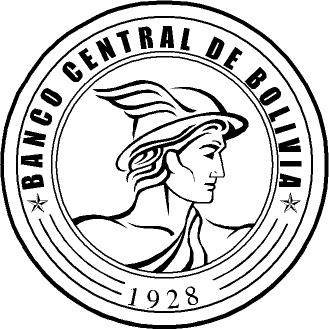 